YALE UNIVERSITY AIDS PROGRAM FACULTY
 
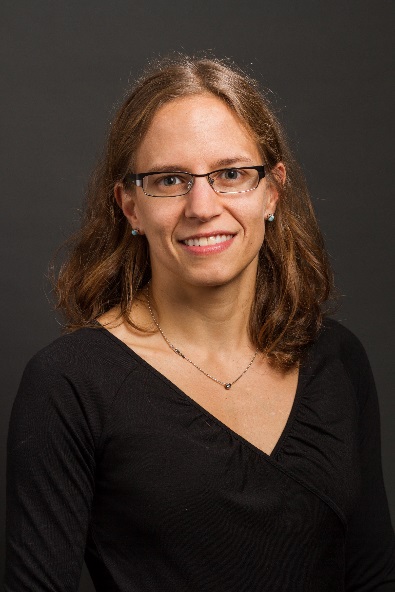 PROFILE 2016KEY PUBLICATIONS (JUL 2015 – JUN 2016)
1: Edelman EJ, Cole CA, Richardson W, Boshnack N, Jenkins H, Rosenthal MS. Stigma, substance use and sexual risk behaviors among HIV-infected men who have sex with men: A qualitative study. Prev Med Rep. 2016 Mar 22;3:296-302. PubMed PMID: 27556006; PubMed Central PMCID: PMC4985780.2: Tetrault JM, Tate JP, Edelman EJ, Gordon AJ, Lo Re V 3rd, Lim JK, Rimland D, Goulet J, Crystal S, Gaither JR, Gibert CL, Rodriguez-Barradas MC, Fiellin LE, Bryant K, Justice AC, Fiellin DA. Hepatic Safety of Buprenorphine in HIV-Infected and Uninfected Patients With Opioid Use Disorder: The Role of HCV-Infection. J Subst Abuse Treat. 2016 Sep;68:62-7. PubMed PMID: 27431048; PubMed Central PMCID: PMC4976086.3: Merlin JS, Bulls HW, Vucovich LA, Edelman EJ, Starrels JL. Pharmacologic and non-pharmacologic treatments for chronic pain in individuals with HIV: a systematic review. AIDS Care. 2016 Dec;28(12):1506-1515. PubMed PMID: 27267445; PubMed Central PMCID: PMC5053858.4: Edelman EJ, Gordon KS, Tate JP, Becker WC, Bryant K, Crothers K, Gaither JR, Gibert CL, Gordon AJ, Marshall B, Rodriguez-Barradas MC, Samet JH, Skanderson M, Justice AC, Fiellin DA. The impact of prescribed opioids on CD4 cell count recovery among HIV-infected patients newly initiating antiretroviral therapy. HIV Med. 2016 Nov;17(10):728-739. PubMed PMID: 27186715; PubMed Central PMCID: PMC5053822.5: Edelman EJ, Hansen NB, Cutter CJ, Danton C, Fiellin LE, O'Connor PG, Williams EC, Maisto SA, Bryant KJ, Fiellin DA. Implementation of integrated stepped care for unhealthy alcohol use in HIV clinics. Addict Sci Clin Pract. 2016 Jan 13;11(1):1. PubMed PMID: 26763048; PubMed Central PMCID: PMC4711105.6: Edelman EJ, Fiellin DA. In the Clinic. Alcohol Use. Ann Intern Med. 2016 Jan 5;164(1):ITC1-16. PubMed PMID: 26747315; PubMed Central PMCID: PMC4753068.

KEY GRANTSNon-Medical Use of Prescription Opioids among HIV-Infected Individuals: Trajectories and Impact on Health Outcomes – NIDA, grant #1R01DA04071-01A1; Role: Principal InvestigatorIntegrated Stepped Care for Unhealthy Alcohol Use in HIV – NIAAA, grant #1U01AA020795-05; PI: DA Fiellin; Role: Co-Investigator/Project Director Working with HIV Clinics to Adopt Addiction Treatments using Implementation Facilitation (WHAT-IF?) – NIDA, grant #1R01DA041067-01, PI: DA Fiellin; Role: Co-Investigator/Project Director Intervention Study: Financial Incentives, Randomization with Stepped Treatment (FIRST) Trial – NIAAA, grant # U01 AA027095-06, PI: DA Fiellin; Role: Co-Investigator/Project DirectorImplementation of ED-Initiatied Buprenorphine for Opioid Use Disorder – NIDA (NIDA CTN-0069, PIs: G D’Onofrio, DA Fiellin; Role: Co-InvestigatorImplementation of HIV PrEP for MSM with and without Substance Use in Providence, RI and Hartford, CT – NIMH, pilot project; Role: Co-Principal Investigator
KEY LECTURES/PRESENTATIONSEdelman EJ, Hansen NB, Cutter CJ, Danton C, Fiellin LE, O’Connor PG, Williams EC, Maisto SA, Bryant KJ, Fiellin DA. Implementing Integrated Stepped Care for Unhealthy Alcohol Use in HIV Treatment Settings: A Qualitative Study using the CFIR Constructs. 8th Annual Conference on the Science of Dissemination and Implementation. December 5, 2015. Washington, D.C.Bates K, Berkenblit G, Blackstock OJ, Chisty A, Edelman EJ, Lu T, Nall R, Patel VV, Simoncini G. Ending HIV with PrEP: The Newest HIV Prevention Tool for Primary Care. Workshop Presentation at Society of General Internal Medicine 39th National Annual Meeting. May 12, 2016. Hollywood, Florida.Edelman EJ, Moore BA, Berkenblit G, Calabrese SK, Cunningham C, Fiellin DA, Katz T, Patel VV, Phillips KA, Tetrault JM, Shah M, Blackstock OJ. Getting HIV Pre-Exposure Prophylaxis (PrEP) into Primary Care Practice: Train All Providers, Designate an On-Site PrEP Specialist, or Refer Out? Poster Presentation at Society of General Internal Medicine 39th National Annual Meeting. May 13, 2016. Hollywood, Florida.Blackstock OJ, Moore BA, Berkenblit G, Calabrese SK, Cunningham C, Fiellin DA, Katz T, Patel VV, Phillips KA, Tetrault JM, Shah M, Edelman EJ. Primary care provider and practice characteristics associated with HIV pre-exposure prophylaxis (PrEP) uptake. Poster Presentation at Society of General Internal Medicine 39th National Annual Meeting. May 13, 2016. Hollywood, Florida.Monroe A, Berkenblit G, Blackstock OJ, Edelman EJ, Livingston S. Update in HIV Medicine: Turning the Tide on the Epidemic. Oral Presentation at Society of General Internal Medicine 39th National Annual Meeting. May 13, 2016. Hollywood, Florida.Edelman EJ, Moore BA, Berkenblit G, Calabrese S, Cunningham C, Fiellin DA, Patel V, Phillips KA, Tetrault J, Shah M, Blackstock O. HIV Pre-exposure prophylaxis for people who inject drugs: Willingness to prescribe among general internists. Poster Presentation at the College on Problems of Drug Dependence 78th Annual Scientific Meeting. June 16, 2016. Palm Springs, California.CURRENT FOCUS AREAS  

RESEARCH
1. Understanding the harms of prescription and illicit opioids to inform the development and evaluation of interventions   2. Optimizing HIV prevention among people who use substances3. Integrating addiction treatment into HIV treatment settings 


CLINICAL1. Primary care and addiction treatment of people living with HIV at Nathan Smith Clinic 2. Pimary care in Primary Care Clinic 3. Inpatient attending on general medical wards (Generalist service) 

EDUCATIONPrimarily occurs through precepting/supervising residentsServe as MAC mentor for two residents 


COMMUNITY / ADMINISTRATIVEBoard member, AIDS Project New Haven 